生物实验综合班招生通知基因工作室是西城科技馆建立的基因领域探究园地，引导学生利用分子生物学技术在分子水平上探究各种生命现象。现开设寒假班课程，综合了完整的分子生物学实验流程，微生物实验以及动物观察实验等，从多角度培养学生的生物实验技能。 授课时间及对象：2月2日-2月6日上午8:30-12:00,2月7日外出参观（时间可调）小学6年级-初二年级，对基因、微生物等生物实验有兴趣的学生授课教师：张亚：西城科技馆生物培训部，全国十佳科技教师，北京师范大学生物系博士在读，辅导多篇学生论文获得全国、北京市创新大赛、金鹏科技论坛一等奖上课地点：西城区科技馆三层314基因工作室（月坛北街3号，月坛公园北门对面）收费标准：学费加材料费共1200元/人人数：8人（额满为止）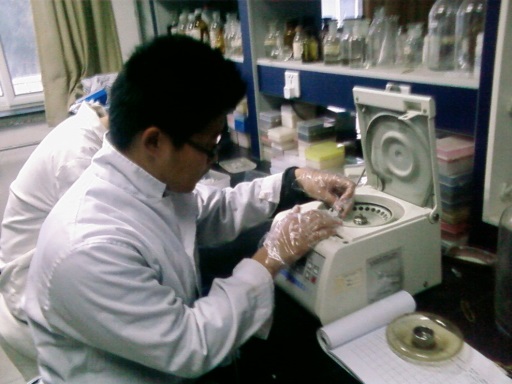 报名方式：1月10日到科技馆统一报名交费如提前报名咨询请联系张老师：13811914066                       西城区青少年科技馆                            2014.12.26详细课程安排详细课程安排详细课程安排2月2日微生物的种类及特点设计选题，利用培养基进行微生物培养操作2月3日了解基因之谜—DNA制作DNA模型了解分子生物学基本流程，学习基本仪器操作流程2月4日DNA的提取（磁珠法）PCR扩增实验2月5日凝胶电泳实验微生物培养结果的观察与计算2月6日了解昆虫知识昆虫观察与饲养2月7日参观北师大分子生物学实验室及北京猛禽救助中心参观北师大分子生物学实验室及北京猛禽救助中心